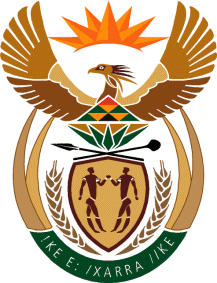 MINISTRY OF DEFENCE & MILITARY VETERANSNATIONAL ASSEMBLYQUESTION FOR WRITTENREPLY1863.	Ms M Modise (ANC) to ask the Minister of Defence and Military Veterans:In view of the fact that the Republic only has three military hospitals, what plans are put in place to ensure that health facilities are available to military veterans during the Covid-19 pandemic in provinces that do not have military hospitals as it is the obligation of her department to ensure that military veterans have access to health facilities that can be easily accessible in provinces?				NW2276ERESPONSE:The Department of Military Veterans through its MoU with the South African Military Healthcare Services (SAMHS), provides for Military Veterans to be authorized for referral to the nearest Public or Private healthcare facility/hospital, where SAMHS does not have such facilities. This provision continues to be applicable during the Covid 19 pandemic.